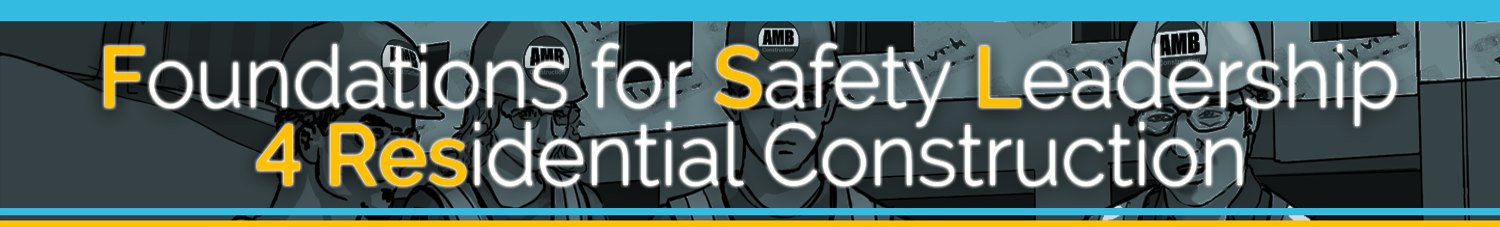 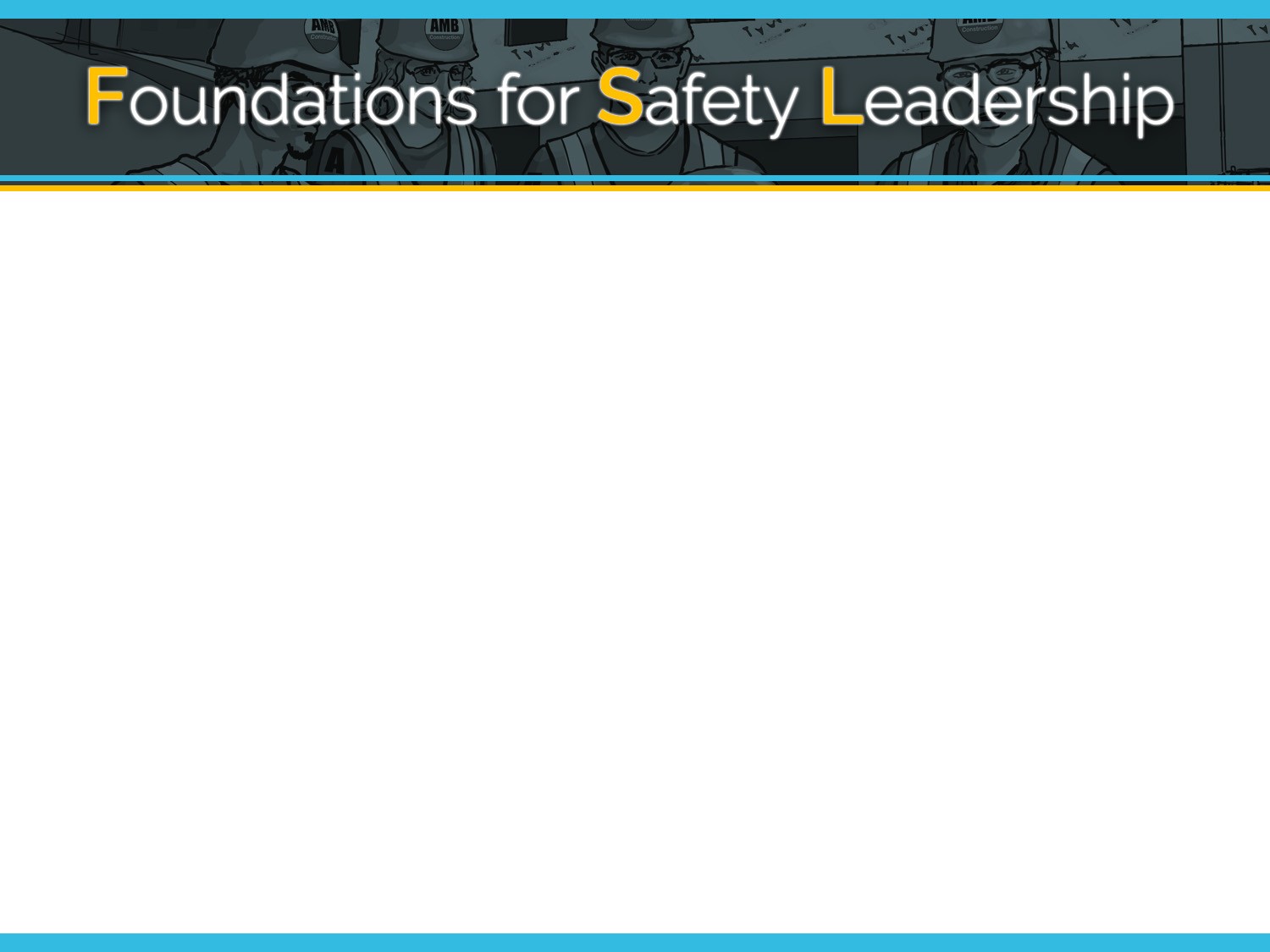 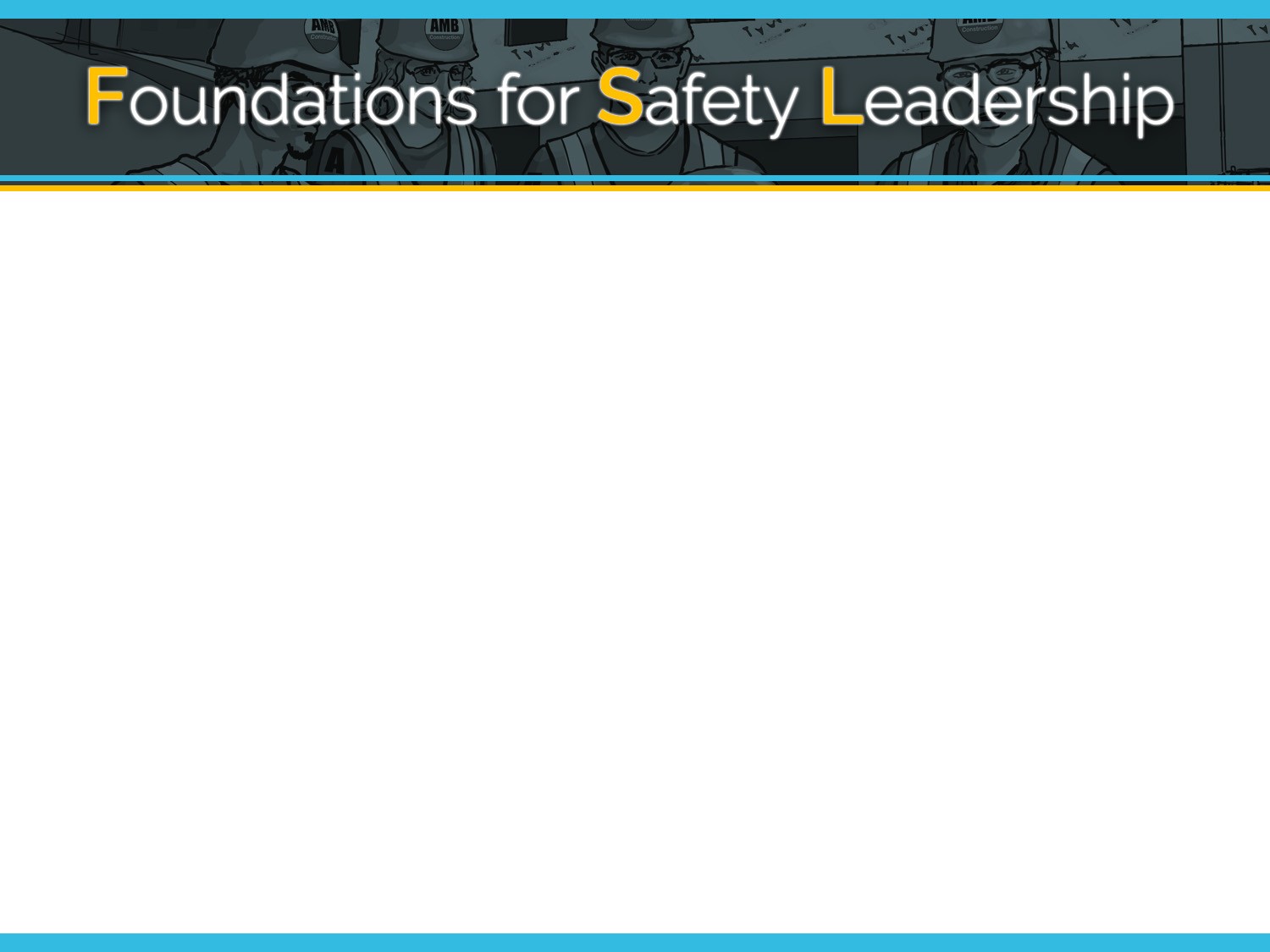 This certificate hereby acknowledges thatparticipated in and completed the Foundations for Safety Leadership 4 Residential Construction  training courseProvided by  		                                        On  	